Ресурсы повышения квалификации педагоговВебинары издательства «Просвещение»: https://prosv.ru/pages/pisawebinars.html. Дистанционные курсы «Функциональная грамотность: развиваем в школе» программы развития педагогов «Я Учитель»: https://yandex.ru/promo/education/specpro/fungram. Марафон по функциональной грамотности. Материалы в помощь учителю: https://yandex.ru/promo/education/specpro/marathon2020/main. Онлайн-курс «Функциональная грамотность на уроках русского языка, литературы и литературного чтения»: https://course.cerm.ru.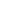 